ВведениеАктуальность выбранной темы обусловлена ролью СМИ в информационном обществе. Влияние СМИ на жизнь общества неразрывно связано с ответственностью журналистов. Выбор темы и поиски героя, определение цели публикации и отбор фактов, оценка поведения героя или характеристика ситуации, даже форма подачи фактов – в каждом из этих рабочих моментов обязательно проявляется и отношение журналиста к тем, о ком и для кого он пишет. Таким образом, этика изначально вплетена в содержание журналистской деятельности, а сама работа предстает как нравственная по своему характеру. Проблема формирования основополагающих принципов журналистской этики и следование им является одной из самых острых в профессиональной и научной среде. Вопросам свободы и ответственности СМИ посвящены работы таких исследователей, как У. Э. Хокинг «Свобода прессы: контуры принципа», Д. Маккуэйл «Теория массовых коммуникаций», К.-Ж. Бертрана «Системы обеспечения ответственности СМИ», Прохорова Е. П. «Свобода СМИ и журналистской деятельности на демократических принципах», Ю. В. Казакова «Социальная ответственность журналиста: опыт современного прочтения проблемы». В фокусе исследований Д. С. Авраамова «Профессиональная этика журналиста», Г. В. Лазутиной «Профессиональная этика журналиста», И. М. Дзялошинского «Российский журналист в посттоталитарную эпоху», М. А. Федотова «Медийное регулирование и саморегулирование: поиск разумного баланса»  находятся вопросы значимости и роли профессионально-этических норм в журналистской деятельности, а также особые условия формирования профессиональной журналисткой этики в постсоветском обществе. Также следует отметить документы, которые являются отражением журналистской этики на современном этапе, разработанные журналистским сообществом: Международные стандарты и зарубежная практика регулирования журналистики, Декларация принципов поведения журналистов Международной федерации журналистов, Кодекс профессиональной этики российского журналиста, Декларация Московской хартии журналистов, Меморандум Национальной ассоциации телевещателей России.Новизна данной работы заключается в обзоре и анализе документов, регламентирующих профессионально-этические нормы российской журналистики, разработанных с 1993 года о настоящее время, а также в исследовании последних нарушений этических норм в российских СМИ на примере «Комсомольской правды» (публикации за 2016 год).Цель курсовой работы: Изучение журналистской этики как регулятора профессиональной деятельности российских журналистов. Исходя из цели, необходимо выполнить следующие задачи:Изучить суть журналистской этики и определить ее функции;Определить нормы, принципы и правила журналистской этики;Определить сферы профессиональной деятельности, регламентируемые журналистской этикой;Изучить и проанализировать регулятивные (управомочивающие, обязывающие и запрещающие) нормы и правила, зафиксированные в этических кодексах, хартиях и других документах российской журналистики;Изучить источники профессионально-этических норм в российской журналистике;Проанализировать нарушения этических норм в публикациях газеты «Комсомольская правда».Объектом исследования выступает журналистская этика, предметом исследования – нормы, принципы, правила регламентирующие профессиональную деятельность российских СМИ, а также нарушения норм журналистской этики.Теоретико-методологическая база данной курсовой работы: исследования профессионально- этических норм журналистики в книгах Г. В. Лазутиной, Д. С. Авраамова («Профессиональная этика журналиста»), А. А. Гусейнова («Этика»), Г. В. Кузнецова, В. Л. Цвик, А.Я. Юровского («Телевизионная журналистика»), исследования проблематики ответственности журналиста перед обществом в книгах Е. П. Прохорова («Исследуя журналистику») и В.И Бакштановского («Бремя и счастье моральной ответственности журналиста»).Эмпирическая база: документы, кодексы, хартии, гиды, являющиеся источниками кодифицированных этических норм журналистики; результаты мониторинга и решения по информационным спорам, принятые Общественной коллегией по жалобам на прессу; публикации газеты «Комсомольская правда» за 2016 год.Методология исследования представляет собой комплексный подход, включающий системный, сравнительный и контент-анализ.Структура работы: курсовая работа состоит из введения, 2 глав, заключения, списка литературы, который включает в себя 26 наименований, приложения.Глава 1. Журналистская этика: от норм общей морали к профессиональным стандартам Профессиональная этика журналиста: сущность, функции, нормыЖурналистская деятельность, а главное, её результат, так или иначе, затрагивают область этики и морали. Как отмечает А.С. Маслов, в журналистике оценка профессиональной пригодности подразумевает учет нравственных качеств журналиста, которые для данной профессии имеют не меньшее значение, чем квалификация. Профессиональная этика – это научное обеспечение морально безукоризненного исполнения профессионалами своей роли в соответствии с общепринятыми в обществе этическими принципами. Профессиональная этика находит свое отражение в кодексах поведения, нормах, стандартах профессии.Система взглядов на поведение журналиста, при котором «блюдется достоинство профессии и честь профессионала», основывается на представлениях о профессиональном долге и высоконравственных формах его выполнения. Профессиональная этика включает в себя те исключения (отступления) от общих норм морали, которые диктуются логикой профессии и «в конкретном профессиональном контексте воспринимаются не как отступления, а как адекватное выражение духа самих этих принципов».Изучая вопросы профессионально-этических норм журналистики, многие исследователи опираются на теорию социальной ответственности прессы, в основе которой - ответственность СМИ перед обществом, как следствие свободы, которую СМИ дает общество. Так, с точки зрения Д. Маккуэйла  ответственность СМИ перед обществом относится к нормативной теории массовых коммуникаций, «которая рассматривает, какой журналистика должна быть, а не то, какова она или какой будет». Д. Маккуэйл полагает, что именно общественный интерес выступает критерием ценностей, принципов и норм в нормативной теории журналистики. Е. П. Прохоров отмечает, что принципы, правила и нормы этической ответственности журналиста являются продолжением, конкретизацией и регламентированием гражданской ответственности в журналистской среде. Профессиональная этика журналиста представляет собой  «юридически не фиксируемые, но принятые в журналистской среде и поддерживаемые силой общественного мнения, профессионально-творческими организациями моральные предписания - принципы, нормы и правила нравственного поведения журналиста». Основу данных предписаний составляют представления о наилучшем с точки зрения этики выполнении профессионального долга в соответствии с представлениями о добре и зле в их применении к журналистской деятельности. Складывается некий свод принципов, норм и правил достойного поведения, регламентирующих журналистскую деятельность. В этике находят свое отражение не только предписания, но  и запреты, которые определяются как недостойное поведение. Данные предписания и запреты фиксируются либо в «неписаных», либо в разработанных журналистскими организациями кодексах этики. Например, в «Международных принципах профессиональной журналистской этики», «Кодексе профессиональной этики российского журналиста», «Канонах журналистики» и т.д.К основным этическим принципам журналистики относятся достоверность информации, полнота представленных фактов и непредвзятость позиции журналиста. Норма профессиональной этики журналиста является представлением о должном, которое состоит из ценности, алгоритма и последствия и дает журналисту образец успешного профессионального поведения, позволяя оценивать поведение журналиста в профессиональных конфликтах.  Регулятивные нормы журналистской этики, т.е. правила поведения журналистов, регламентирующие профессиональные отношения, можно разделить на три категории:что вправе сделать журналист (подразумевается моральное право, с точки зрения профессионального сообщества, выраженной в этической норме);что он сделать обязан (подразумевается добровольно взятое на себя обязательство в рамках профессионального сообщества);что ему запрещено делать согласно его моральному убеждению или мнению журналистского сообщества.Следует отметить, что этические нормы, в отличие от юридических, не регламентируются законодательными актами, однако их соблюдение  контролируется как «изнутри», так и «извне». Контроль «изнутри» осуществляется совестью журналиста, контроль «извне» - журналистскими организациями и их временными или постоянными «судами чести», общественным мнением, общественными организациями. В то же время, часть норм, закрепленных в журналистских кодексах этики, «пересекается» по своему содержанию со статьями и положениями правовых и законодательных актах. Например, с правом на информацию, со статьями, защищающими честь и достоинство личности, частную жизнь и т.д. В случае нарушения данных норм, журналист может быть привлечен к ответственности в судебном порядке.Также следует отметить, что в теории журналистики представлены разные точки зрения на систему требований, предъявляемых к профессиональной деятельности. Так, Г. В. Лазутина структурирует данные требования по принципу пирамиды, размещая на верхнем уровне совесть, честь, ответственность, профессиональный долг,  достоинство. Второй уровень представлен профессионально-этическими принципами, отражающими более конкретизированные требования к поведению журналиста. К регуляторам третьего уровня Г. В. Лазутина относит запреты или побуждения, которые регламентируют все аспекты поведения журналиста в конкретных производственных ситуациях.С точки зрения Д.С. Авраамова профессиональные рамки не могут вместить такие высшие регуляторы, как идеал, смысл жизни, счастье и т.п. Сверхнормативные регуляторы дают опору для творческого применения всех остальных нравственных предписаний.Есть и такая точка зрения, в соответствии с которой, «вообще не может быть такого понятия – «журналистская этика». Есть просто человеческая этика. Она и должна подсказывать, что и как писать и показывать. И все ограничивается теми же общечеловеческими нормами морали и уважения личности». Нормы профессиональной этики выполняют следующие функции:Служат мерилом для оценки поведения журналиста в отдельных ситуациях и профессиональных конфликтах с точки зрения нравственности;Задают стандарты, которые помогают защитить профессиональную репутацию журналиста;Служат элементами, из которых складывается ответственность журналистики перед социумом;Способствуют сохранению общественной значимости профессии путем повышения качества СМИ и укрепления доверия общества к журналистике. Способствуют накапливанию опыта успешного поведения в спорных ситуациях; Дают образец успешного профессионального поведения, позволяя в конкретных условиях с наибольшей вероятностью достигать оптимальных отношений и добиваться хорошего результата.Таким образом, с одной стороны, наличие профессиональных этических кодексов и следование им защищает интересы журналистов. С другой стороны, следование высоким профессионально-этическим стандартам вызывает доверие гражданского общества, что повышает авторитет профессиональных сообществ и облегчает выполнение их основных задач.Грани журналистской этикиОбщие принципы журналистской этики определяют правила и запреты в ситуациях, обычных для практической деятельности в журналистике. Данные ситуации возникают в процессе взаимодействия с:Аудиторией;Источниками информации;Персонажами журналистского произведения;Редакционным коллективом;Коллегами по профессии.ВластьюВзаимодействие «журналист - аудитория». Нравственная обязанность перед аудиторией выражается в полном, достоверном, объективном, непредвзятом информировании. Журналист должен занимать позицию защитника интересов гражданского общества, чтобы добиться максимального спроса и доверия у аудитории. Необходимым требованием этики, регламентирующим взаимодействие «журналист- аудитория», является способность журналиста взять верный тон в общении со своей аудиторией. Недопустима коммуникация с позиций ментора, снисходительный тон, а также тон заискивающий. Коммуникация с аудиторией – это  честный, доступный, уважительный разговор по самым сложным вопросам, который способствует развитию аудитории и повышает уровень осмысления окружающего. Важным аспектом является корректная подача фактов и мнений. В освещении фактов необходимы полнота, правдивость, доступность, верность передачи деталей. В случае, если у журналиста возникают сомнения в точности имеющихся у него сведений, он должен честно указать на сомнения и возможную недостоверность описываемых деталей, событий и т.д. В случае интерпретации, оценки событий и фактов, журналист должен четко проводить грань, разделяющую факты от мнений, чтобы у аудитории не оставалось сомнений, где факт, а где мнение. Более того, добросовестный журналист не ограничивается собственным/близким ему мнением, но при наличии или возможности иных мнений, указывает на них или хотя бы отмечает  допустимость других позиций по поводу излагаемых фактов. Взаимодействие «журналист - источник информации» регулируется множеством этических норм, определяющих формы получения и использования сведений и материалов, от частных и официальных лиц. Контакты журналиста с источниками информации могут носить «открытый»  или «скрытый» характер. В первом случае журналист представляется источнику, как официальный сотрудник СМИ и сообщает о своих намерениях. «Скрытый» характер контакта подразумевает те случаи, когда журналист ведет  скрытое наблюдение, «меняет профессию», когда о его присутствии не знают, когда он использует скрытую камеру, скрытый микрофон и т.д. Это методы сбора информации, характерные для журналистских расследований. Официальные лица по закону обязаны предоставить информацию, представляющую интерес для общества или способствовать ее получению, за исключением тех случаев, когда информация относится к категории «государственной тайны», «коммерческой тайны» и т.п. Журналист имеет право требовать нужную ему информацию. Иначе обстоит дело с частными лицами. Стремление получить максимум информации не должно переходить в давление на собеседника, вторжение в частную жизнь, нежеланию выслушать точку зрения собеседника, когда она не совпадает с представлениями журналиста. В процессе сбора информации очень важным является принцип беспристрастности, близкий к «презумпции невиновности». У журналиста может изначально быть собственная гипотеза относительно трактовки фактов и ситуации в целом. Однако, он должен сохранять объективность, изучая суть событий и поступков, не спешить с выводами до тех пор, пока не будет собрана достаточная доказательная база. Принцип объективности подразумевает работу не только с теми источниками информации, которые могут подтвердить гипотезу журналиста, но и с источниками, у которых другой взгляд на происходящие события, иная их оценка.Журналист несет ответственность за вычленение из всего объема информации тех сведений, которые войдут в публикацию. Он не имеет права искажать смысл и характера полученных сведений. К особой категории источников, в работе с которыми от журналиста требуется предельный такт, знание психологии, сострадание и чуткость, относятся жертвы преступлений, жертвы трафика, жертвы пыток и люди, находящиеся горя или страдания.Также особая категория источников информации – анонимные и конфиденциальные источники. Здесь возникает ряд сложностей и рисков, особенно в случаях, когда журналист, следуя профессиональной этике и требованию источника не раскрывать его в публикации, осознает ценность полученной информации и берет на себя ответственность при ее опубликовании. Критически важно в таких случаях найти подтверждения, хотя бы косвенные, что эта информация достоверна, ведь собеседник может использовать журналиста в своих целях. Право на анонимность может быть нарушено лишь в исключительных случаях, когда есть подозрение, что источник сознательно исказил истину, а также когда упоминание имени источника представляет собой единственный способ избежать тяжкого и неминуемого ущерба для людей.Следует отметить, что обычные нормы взаимоотношений журналистов с источниками могут быть пересмотрены в ситуациях существенной общественной значимости. К таковым относятся:Раскрытие или разоблачение преступления или серьезного правонарушения;Защита здоровья населения и общественной безопасности;Воспрепятствование введению общественности в заблуждение каким-либо заявлением или действием физического лица или организации.При написании материала журналист должен решать этические проблемы в системе «журналист-персонаж». Журналисты должны без предубеждений относиться к разным людям, не допуская уничижения, насмешек или дискриминации по признаку пола, расы, национальности, языка, религии, идеологии или убеждений.Информация личного характера, которую журналист сообщает о своем герое, не должна нанести ущерб герою в его дальнейшей жизни, осложнить ее. Исключение составляют те случаи, когда речь идет об общественной значимости данной информации. От журналиста требуется особый такт при подготовке публикаций, касающихся детей-сирот и воспитанников детских домов, а также людей с ограниченными физическими и умственными возможностями. В настоящее время в международной и российской практике разработаны специальные учебные пособия и рекомендации, помогающие журналисту избежать ошибок в работе с людьми с ограниченными возможностями, жертвами насилия, а также с детьми.Необходимо уважать достоинство, честь и репутацию героев публикации, их право на частную жизнь, на сохранение врачебной тайны и тайны переписки, избегая неоправданного причинения им моральных страданий, незаслуженного оскорбления или унижения. Вторжение журналистов в частную жизнь людей без их согласия допустимо только при наличии веских оснований — прежде всего, отчетливо выраженного общественного интереса.Важно и то, как журналист будет сообщать отобранные детали и подробности. У аудитории не должно возникать нежелательных оттенков и ассоциаций при восприятии публикации. Совершенно недопустимо ироническое обыгрывание имен, фамилий, внешнего облика, физических несовершенств - того, в чем человек «не виноват».При работе с криминальными темами и в освещении судебных процессов журналист не имеет права называть обвиняемых преступниками до тех пор, пока не будет вынесен соответствующий судебный вердикт. Соблюдается принцип «презумпции невиновности», в соответствии с которым лицо, подозреваемое в совершении преступления, считается невиновным, пока его вина не будет подтверждена решением суда.Недопустима  идентификация родственников или друзей лиц, обвиняемых в совершении преступления, без их на то согласия. Во всех журналистских публикациях о преступлениях сексуального характера, совершенных в отношении детей, должна быть полностью исключена возможность идентификации жертвы. Сфера отношений «журналист - редакционный коллектив» также регламентируется этическими нормами. Журналист становится частью коллектива, принимает соответствующую долю ответственности за проведение редакционной политики. Если возникают серьезные разногласия, неизбежным становится уход журналиста из редакции. Как отмечает Е. П. Прохоров, это даже необходимо, когда возникают трудности в процессе адаптации к редакции или появляется ощущение неполноты самореализации. Взаимоотношения в сфере «журналист - коллеги» предполагают четкое  распределение обязанностей, соблюдение иерархии, коллегиальность, солидарность и поддержку коллег, а также соревновательные моменты, но не в ущерб коллегам и общему журналистскому делу. Этически обязательным является ощущение себя частью коллектива, осознание собственной ответственности перед ним во всех шагах своей деятельности. В случае возникновения споров у работников редакции должна быть возможность для высказывания различных мнений и предложений. Сотрудники должны проявлять максимум терпимости и понимания друг к другу, если нет принципиальных разногласий, ведь разнообразие мнений, наличие различных точек зрения - одна из важнейших положительных черт коллектива, который может в полной мере реализовать свой творческий потенциал благодаря разнообразию входящих в его состав «единиц».«Журналист и власть». Журналистика призвана делать деятельность законодательной, исполнительной и судебной власти прозрачной для общества. Отношения журналиста с властями должны строиться уважительно, что, однако, не отменяет обязанности подвергать ее деятельность критическому анализу. Общественный контроль над властью является частью журналистской деятельности. Деятельность властных структур должна быть прозрачной для общества, злоупотребления не должны оставаться незамеченными, заявления властей, не соответствующие действительности, должны опровергаться, по спорным вопросам должны быть представлены разные точки зрения. Особенно актуально это для аккредитованных журналистов - в какой степени они имеют право на критику ведомства, которое предоставило им возможность для работы? Важно понимать, что получение аккредитации не является моральным или юридическим обязательством перед ведомством. Журналист остается полностью свободным в суждениях, оценках, отборе фактов для материалов. В вопросах профессионального долга  приоритет отдается юрисдикции профессионального сообщества, а не официальных властей.Глава 2. Российская журналистика: этический аспект2.1. Анализ источников профессионально-этических норм российской журналистики«Правила профессиональной этики сотрудников международной телерадиокомпании МИР» стали первым документом в Российской Федерации, который кодифицировал нормы профессиональной этики. Документ был принят в 1993 году Советом директоров телерадиокомпании.В 1994 году была подписана Декларация Московской хартии журналистов, в которую входили 27 человек. 23 июня 1994 года появляется Кодекс профессиональной этики российского журналиста. Именно он стал основой для нескольких региональных кодексов. 27 декабря 1994 года были разработаны «Нравственные принципы телевизионной журналистики». В 1995 году Национальная ассоциация телерадиовещателей принимает  Меморандум, в центре которого были стандарты поведения тележурналиста во время избирательной кампании.В мае 1997 года была создана Гильдия судебных репортеров, которая утвердила Декларацию о принципах честной работы в жанрах судебного очерка и репортажа, а также журналистского расследования. В 1998 году приняты два региональных документа - Декларация доверия журналисту и Кодекс этики татарстанских журналистов, который практически полностью повторил Кодекс профессиональной этики российского журналиста. В 1999 году была принята Хартия телерадиовещателей.В 2000-м году — Тюменская медиаконвенция и Хартия журналистов и учредителей (издателей) районных СМИ Новосибирской области.В 2001 году появляются  Кодекс профессиональной этики журналистов Чувашии, Кодекс профессиональной этики журналиста Башкортостана и Кодекс этики журналиста в Красноярском крае.  Также в 2001 году были созданы два редакционных кодекса – в вологодской газете «Премьер» и в газете «Ведомости» («Догма»).  В 2006 году «Догма» была доработана и до сих пор используется: журналисты «Ведомостей» подписывают ее при приеме на работу.28 июня 2002 года принят Кодекс журналиста Свердловского творческого союза журналистов.Также в 2002 году Федеративный совет Союза журналистов России принял «Этические принципы профессионального поведения журналистов, освещающих акты терроризма и контртеррористические операции».В 2003 году была принята Антитеррористическая конвенция.В 2004 году -  Хартия журналистов Алтая об отказе участвовать в манипулировании сознанием и поведением избирателей. Была подписана руководителями крупных краевых СМИ в преддверии губернаторских выборов.В 2005 году принята хартия «Против насилия и жестокости». В 2007 году принят Профессионально-этический кодекс журналистов Белгородчины. В 2011 году -  Хартия интернет- журналистики Республики Башкирия. Документ подписали 22 интернет-ресурса республики.В 2015 году Общественная коллегия по жалобам на прессу создает Медиаэтический стандарт.Итак, нормы профессиональной этики российского журналиста зафиксированы в хартиях, конвенциях, декларациях, кодексах, стандартах, меморандумах и пактах. Всего в России было принято 29 кодексов, регламентирующих профессиональную журналистскую деятельность. Из них 7  - федеральных, 13 – региональных, 4 – отраслевых, 5 – редакционных.Во многих  документах есть механические повторы тех или норм, но при повторениях есть и достоинства – правила поведения переосмысливаются  в контексте конкретных ситуаций, проблем. Исследуя документы, регламентирующие деятельность журналиста, можно выделить следующие группы норм:Регулятивные - управомочивающие, обязывающие и запрещающие. Управомочивающие нормы включают в себя нормы, устанавливающие права журналистов и нормы, устанавливающие права других участников массовой коммуникации. Что касается норм, регулирующих права журналистов, чаще всего упоминается норма пользоваться правом защиты от преследования и право на собственное мнение (Приложение А). Что касается норм, управомочивающих других участников массовой коммуникации, то они распространяются на все общество. К ним относится право получать полную и достоверную информацию; высказывать мнения; получать информацию обо всех существенных сторонах терроризма и борьбы с ним; задавать вопросы кандидатам во время избирательной кампании; получать критический анализ предвыборных программ кандидатов, получать информацию, соответствующую возрасту, помощь и защиту. Особо упоминаются такие категории, как  дети, герои публикации, источники информации, коллеги-журналисты, кандидаты на выборные должности.Так, герои публикаций имеют право защищаться через суд; право на исправление сведений ошибочного характера, на извинения журналистов, на опровержение; право изложить свою точку зрения до публикации, ответить на публикацию; право на частную жизнь; право в случае участия в передачах знать подробности мероприятия; знать о подготовке критической публикации, а также право вести агитацию (кандидаты на выборах).Источники информации имеют право не предоставлять информацию, если это не противоречит законодательству, а также просить журналиста не разглашать сообщенную информацию; также источники информации имеют право на конфиденциальность и анонимность за исключением специально оговоренных случаев, которые напрямую связаны с общественным интересом.Руководство и редакция СМИ обладают правом работать в рамках своей области, не смешивая редакционную и финансовую политику; вносить изменения в публикации, не публиковать материалы журналиста; получать финансовую компенсацию за публикацию материалов кандидатов на выборах.2.  Обязывающие нормы разных документов профессиональной этики делятся на следующие темы:Достоверность информации. Является центральной в системе норм профессиональной этики журналиста, так как остальные нормы зачастую так или иначе направлены на ее соблюдение (например, проверка фактов, точность воспроизведения слов интервьюируемого, разделение постановочных и документальных кадров и т.д.). Обязывающая норма достоверности подкрепляется многими запрещающими. Они направлены на поиск вариантов нарушения нормы достоверности с целью не допустить данные нарушения. Норма достоверности информации зафиксирована в 15 документах.Обязательство исправить ложное сообщение как можно раньше, теми же средствами и при необходимости с извинениями. Данная норма встречается в 8 документах.Разграничение факта и мнения. Данная норма кодифицирована в 15 документах. К работе с фактами предъявляются следующие требования: полнота, проверка, справедливый объем, сопровождающая информация, гласность и своевременность.Отделенный от факта комментарий должен соответствовать следующим параметрам: быть всесторонним (норма беспристрастности), независимым (в том числе от мнения учредителя, издателя и владельца), законным, выявлять причинно-следственные связи, справедливым (справедливость негативного комментария тождественна его доказанности), честным, своевременным, подкрепленным фактами. Комментарий должен быть не дискриминирующим и др. Всего в документах имеется 14 обязывающих норм профессиональной этики, которые действуют в отношении комментариев.Обязывающие нормы сбора информации. Всего в документах встречается 25 упоминаний по данной теме. Этичный сбор информации касается, прежде всего взаимоотношений с источниками: конфиденциальности и отношений с особыми группами источников информации.В целом, обязывающие нормы профессиональной этики российского журналиста можно разделить на семь тематических категорий: достоверность, объективность, нормы опубликования фактов, мнений, нормы сбора информации, герои публикаций и нормы корпоративности. Больше всего норм в документах отводится этичному комментированию. По частоте упоминания обязывающие нормы представлены в Приложении Б. 3. Запрещающие нормы профессиональной этики. К ним относится запрет на распространение недостоверной, лживой информации; запрет на фабрикацию новостей, фальсификацию документов, существенное изменение фотоиллюстраций, аудиозаписей и видеокадров, публикацию символических фотоиллюстраций, аудиозаписей и видеосюжетов без соответствующего обозначения или архивных записей без соответствующего упоминания. Норма, запрещающая публикацию недостоверной информации, в разных формулировках зафиксирована в 12 документах. Кроме того, фактическая информация не должна быть искажена, не должно быть преувеличений или необоснованных обобщений.Также имеются нормы, запрещающие сокрытие или обнародование фактов за плату. 4. Запрещающие нормы, кающиеся формы подачи фактов. К ним относятся запрет на демонстрацию жестокости. Данный запрет в разных формулировках зафиксирован в 8 документах. Показ сцен жестокости может быть допустим в исключительных случаях, после специального предупреждения. Запрет на идентификацию личности героев – жертв преступлений, несовершеннолетних преступников, родственников преступников и жертв и т.д.К запрещающим нормам также относится: навешивание ярлыков,  необоснованные обвинения, дискриминация, клевета, оскорбление, формирование неадекватных эмоциональных реакций аудитории, позитивное отношение к экстремистской деятельности, ретрансляция мнений террористов, зависимость от политических или финансовых сил. В той или иной формулировке данные запрещающие нормы упоминаются в документах 55 раз. В целом, запрещающие нормы в журналистской этике российских СМИ относятся к фактам, комментариям, их разграничению, форме сообщения о фактах, к сбору и использованию информации. Следует отметить, что практически все нормы формы подачи фактов относятся именно к запрещающим.Итак, регулятивные нормы в российских документах журналистской этики охватывают все сферы профессионального взаимодействия журналиста. Распределение регулятивных норм на управомочивающие, обязывающие и запрещающие представлено в Приложении В.Следование профессионально-этических норм повышает качество журналистики, способствует  росту доверия общества к СМИ и оберегает журналистов от ущерба профессиональной репутации.2.2. Анализ нарушений журналистской этики в газете «Комсомольская правда»В число российских регуляторов информационных споров, в фокусе которых находятся вопросы журналистской этики, входит Общественная коллегия по жалобам на прессу. Это независимая структура гражданского общества, в задачи которой входит саморегулирование и сорегулирование  в сфере массовой информации.  С ноября 2005 года по настоящее время коллегия рассмотрела более 130 информационных споров, в том числе 24 спора в 2016 году. Обращения с жалобами поступали на следующие СМИ:Газеты: "Комсомольская правда", "Московский комсомолец", "Известия", "Российская газета", "КоммерсантЪ", "Новая газета" и др. Телеканалы: НТВ, ТВЦ, РЕН-ТВ, Первый канал, "Россия 1", ТНТ  и др.Радиостанций: "Эхо Москвы", "Эхо Москвы в Казани", "Серебряный дождь" и др.Интернет-СМИ: "Правда.Ру", "Дни.Ру", "В Москве", "Человек и Закон.Волгоград" и др.Обобщая накопленный опыт, Общественная коллегия по жалобам на прессу составила рейтинг СМИ, исходя из количества письменных жалоб, поступивших на рассмотрение в Коллегию. Первые семь позиций в списке нарушителей профессионально-этических норм заняли газеты «Комсомольская правда» (15), «Московский комсомолец» (15), телеканалы «НТВ» (10), «Россия» (9), газета «Известия» (9), радиостанция «Эхо Москвы» (8) и телеканал «РЕН-ТВ» (7).Наиболее часто поводом для жалоб служит нарушение таких этических норм, как:необъективность подачи информации;публикация недостоверных и непроверенных сведений;публикация сведений, порочащих честь и достоинство или деловую репутацию; отказ в опровержении или предоставлении права на ответ.Также предметом информационных споров часто становятся сюжеты, связанные с детьми, несогласованное заимствование информации, дискриминация по национальной, религиозной, сексуальной принадлежности, разжигание национальной и расовой розни, ненависть к животным и др.В ходе исследования газеты «Комсомольская правда», мы отметили следующие характерные для издания и журналистов, в нем работающих, нарушения профессионально-этических журналистских норм:Изданию в целом свойственна тенденциозность, т.е. пристрастность, необъективность. Необъективная позиция легко читается даже на уровне заголовков журналистских материалов. Так, например: «Почему чиновники покрывают наркоторговцев», «Религиозные сектанты вербуют паству для «цветных революций»», «Почему мы, русские, так падки на халяву» и т.д. В данных заголовках отсутствует конкретика, разным категориям людей, организаций приписываются черты или действия, якобы характерные целой группе, профессиональному сообществу, нации. Более того, на уровне материалов также нельзя говорить о непредвзятой журналисткой позиции. Например: «Чудесные у нас оппозиционные блогеры: живут в Европе, твердят о морали, учат жить, хают Россию, а под покрывалом насилуют чужих детей».  В данной публикации речь идет о блогере, обвиняемом в педофилии, однако негативнее характеристики приписываются всем оппозиционным блогерам. Кроме того, в этом же материале мы можем отметить нарушение этической нормы, запрещающей называть человека преступником до вынесения вердикта суда. А как пишет сам же журналист, в настоящее время ведутся следственные мероприятия, соответственно, следовало бы говорить о подозреваемом в педофилии или об обвиняемом в педофилии.В «Комсомольской правде» зачастую факты искусственно «подгоняются», выбираются те, что усиливают позицию автора, другие мнения отсутствуют. Более того, очень распространены ссылки на анонимные источники, при этом отсутствует какая-либо информация, косвенно подтверждающая правдивость высказываний этих источников. В качестве примера рассмотрим статью «Почему чиновники покрывают наркоторговцев», претендующую на журналистское расследование. Так, журналист Николай Варсегов, пишет: «В кировских школах все больше процветает новая наркомания. Об этом рассказал мне знакомый директор одной из городских школ. На условиях анонимности, конечно. Потому как, по словам директора, департамент областного образования за разглашение этой тайны сурово спросит. Департамент, понятно, знает о наркомании, но ему не нужен этот сор из избы». В качестве информации, которая должна подтвердить данное заявление выступают цитаты школьников и родителей, якобы размещенные в Интернете. Якобы, потому что современная журналистика в подобных случаях приводит фактические подтверждения существования таких цитат, на сайтах изданий размещаются скриншоты, фотографии и т.д. В данном случае подобных скриншотов нет. Более того, отсутствует и комментарий представителей Департамента областного образования. Все, что есть в этой публикации – это анонимные источники, неизвестно откуда взятые цитаты, и эксперимент журналиста, который купил наркотик на рынке. Снова возникает вопрос – «почему отсутствуют документальные свидетельства этой покупки?» Сегодня можно использовать скрытую аудиозапись используя айфон, можно организовать скрытую съемку и пр. Также в данной публикации мнения не отделяются от фактов, преподносятся как истина. Например: «Я ни грамма не сомневаюсь, что Александр Петрицкий прекрасно знает (и больше моего) о масштабах бедствия, связанного с насваем. Но он пальцем не поведет (а пущай все сдохнут) без указанья сверху. Он человек системы. Система других не держит. Поэтому и по всей России чиновники «ничего не знают, впервые слышат. Какой «боярышник»? это аптекарские дела…». В этом примере мы также можем отметить сведения, порочащие деловую репутацию чиновника. Ответная реплика или комментарий Петрицкого отсутствуют. Также можно отметить информацию, порочащую целую профессиональную группу: «И вот ведь получается, что в нашем случае чиновники от образования по сути покрывают преступников, не донося на оных. Уверен, что эта ситуация далеко не вятская. Да и, судя по форумам, беда разрастается все больше и больше по всей России. Но все чиновники носом в землю, и ничего не видят».В данном материале любые фактологические свидетельства истории, которую рассказывает журналист, отсутствуют. Всё, что есть – это претензия журналиста на сенсационное расследование и эмоционально окрашенные высказывания, которыми журналист апеллирует к аудитории вместо подтвержденных фактов.Отметим, что недостоверные, непроверенные сведения встречаются и в практике других изданий. Например, в газете «Аргументы и Факты» была опубликована статья «Разрушители личности. Как не стать жертвой психологических тренингов?» Журналист написал, что занятия в тренинге ООО ТЦ «Игра Жизни» г. Астрахань проводятся на основе запрещенной системы Лайфспринг, которая является деструктивным психокультом. Тренинги «своими не всегда конструктивными методами наносят психике людей серьёзный вред», что было доказано в ходе проверке следственными органами астраханского центра «Игра в жизнь». Однако, как выяснилось впоследствии, по результатам проверки было установлено, что состав преступления отсутствует. Таким образом, журналист не удосужился дождаться результатов проверки и дезинформировал аудиторию ради сенсационности материала.Особенно часто в «Комсомольской правде» встречается нарушение норм, запрещающих дискриминацию по национальному  и любому иному признаку. Например: «Мужчины азиатской внешности требуют вернуть чужой долг за кредит на автомобиль», «Бандиты в кожаных куртках кавказской и азиатской внешности, прорвались к двери квартиры», «Цыганка Лаура в свои 12 лет успела выйти замуж и забеременеть», «Цыганский маугли скоро получит паспорт», «Трое молдаван устроили дебош в самолете «Кишинев-Москва»» и т.д. Упоминания, что преступник или негативный герой является русским по национальности (хотя  это являлось бы нарушением этической нормы) мы не встретили, но в любых сюжетах, негативными героями которых являются представители других национальностей, журналисты обязательно указывают национальную принадлежность и особо это подчеркивают, вплоть до вынесения соответствующей информации в заголовок. Также были отмечены дискриминационные высказывания в отношении ромов. Излишняя сенсационность материалов по сути служит  инструментом продвижения стереотипов и подстрекательству к разжиганию розни о национальному признаку. Отметим, что на сегодня неэтичным и некорректным считается само определение «цыгане», рекомендуется использовать слово «ромы».Напомним, что на издание уже неоднократно налагались взыскания именно в связи с нарушением данной нормы. Среди самых громких и циничных публикаций - материал «Кто убил бомжих-лесбиянок?» В статье шла речь об убийстве двух женщин без определенного места жительства, а в конце текста читателям предлагалось угадать, кто был убийцей,  и получить приз за самую интересную версию.Хотя циничные, высмеивающие героев высказывания недопустимы, но в «Комсомольской правде» такие примеры есть. В публикации «Почему провинциалкам нету счастья в городах», автор называет жителей регионов «бездомными провинциалами», «понаехавшими», «работниками из глухомани», «Фросями» и т.д. Поводом для насмешек становится социальный статус героев, что не допустимо. Также в статье о пенсионерке, потерявшей паспорт во время перелета, журналист называет ее не по имени отчеству и даже не по фамилии, а «бабой Леной».Еще одна группа нарушений связана с освещением ситуаций, имеющих отношение к детям. Например, в публикации «13-летнюю фанатку аниме, которая заказала убийство своей семьи, простили родители» отмечен ряд нарушений разных этических норм журналистики.Так, нарушена норма, запрещающая идентифицировать личность несовершеннолетних преступников. Хотя автор использует измененные имена из этических соображений, в действительности в статье содержится более чем достаточно информации, позволяющей идентифицировать несовершеннолетних правонарушителей. Журналист называет город, улицу, указывает дом и даже этаж, где произошло преступление: «Дело было на Хеллоуин в Новосибирске в 2016 году. В квартиру на 10-м этаже жилого дома по улице Забалуева ворвались двое. … К сцене, которую подростки разыграли в квартире, приложила руку 13-летняя дочка израненной женщины... Это она - Наташа - решила устранить бабушку, маму и брата, чтобы... не мешали ей жить так, как хочется». Также журналист сообщает данные о других несовершеннолетних участниках преступления. Он называет их возраст, дает описание внешности,  указывает учебные учреждения, которые посещали подростки, а также сообщает некоторые данные об их семьях. Кроме того, в данном материале нарушена норма, запрещающая оскорбления в адрес героев, даже в том случае, если они являются преступниками или негативными героями. Однако, в данной публикации журналист называет малолетних преступников «ублюдками», «гаденышами» и т.д.Отметим также, что в целом публикации «Комсомольской правды» характеризуются высокой степенью эмоциональности, журналисты апеллируют не аргументами, а эмоциональными высказываниями. Зачастую авторы, навязывая свои эмоции читателям, категорически утверждают правильность своей авторской позиции, не учитывая иных точек зрения на проблемы, и даже не упоминают о них. В целом можно говорить о том, что редакционная политика газеты «Комсомольская правда» направлена на создание псевдо-сенсационных материалов, в ущерб профессиональной этике журналиста. ВыводыПрофессиональная этика ориентирует журналистов на следование высоким стандартам и при этом помогает обеспечить наибольшую эффективность профессиональной деятельности. Общие принципы журналистской этики определяют правила и запреты в ситуациях, возникающих в процессе ежедневной профессиональной деятельности. В результате проведенной работы были сделаны следующие выводы:К общим принципам журналистской этики относятся достоверность информации, полнота представленных фактов и непредвзятость позиции журналиста.Этические нормы, в отличие от юридических, не регламентируются законодательными актами, однако их соблюдение  контролируется как «изнутри», так и «извне». «Изнутри» - это совесть журналиста, контроль «извне» осуществляется журналистскими организациями и их временными или постоянными «судами чести». В то же время, часть норм, закрепленных в журналистских кодексах этики, «пересекается» по своему содержанию со статьями и положениями правовых и законодательных актах.Наличие профессиональных этических кодексов и следование им, с одной стороны, защищает интересы журналистов, с другой стороны, вызывает доверие гражданского общества, что повышает авторитет профессиональных сообществ и облегчает выполнение их основных задач.  Нормы журналисткой этики регламентируют такие профессиональные отношения, как «журналист-аудитория», «журналист-источники информации»; «журналист – герои», «журналист - редакционный коллектив», «журналист - коллегами по профессии», «журналист – властные структуры».Нормы профессиональной этики российского журналиста зафиксированы в хартиях, конвенциях, декларациях, кодексах, стандартах, меморандумах и пактах. Всего в России было принято 29 кодексов, регламентирующих профессиональную журналистскую деятельность. Из них 7  - федеральных, 13 – региональных, 4 – отраслевых, 5 – редакционных.Регулятивные нормы журналистской этики включают в себя управомочивающие, обязывающие и запрещающие нормы. Что касается управомочивающих норм, регулирующих права журналистов, чаще всего упоминается норма пользоваться правом защиты от преследования и право на собственное мнение. Обязывающие нормы профессиональной этики российского журналиста можно разделить на семь тематических категорий: достоверность, объективность, нормы опубликования фактов, мнений, нормы сбора информации, герои публикаций и нормы корпоративности.  Запрещающие нормы в журналистской этике российских СМИ относятся к фактам, комментариям, их разграничению, форме сообщения о фактах, к сбору и использованию информации. В ходе исследования газеты «Комсомольская правда», мы отметили следующие характерные для издания нарушения профессионально-этических журналистских норм: пристрастность, необъективность - зачастую факты искусственно «подгоняются», выбираются те, что усиливают позицию автора, другие мнения отсутствуют. Публикациям свойственна излишняя эмоциональность, журналисты используют эмоции, как средство давления на аудиторию, подменяя эмоциональными и оценочными высказываниями реальные факты. Распространена практика ссылок на анонимные источники, высказывания которых усиливают позицию автора, но при этом отсутствует какая-либо информация, косвенно подтверждающая правдивость высказываний этих источников. Часто встречается публикация сведений, порочащих честь и достоинство или деловую репутацию. Нарушаются нормы, запрещающие идентифицировать личность несовершеннолетних преступников. Также в материалах присутствует дискриминация по национальной, религиозной, сексуальной принадлежности; циничные, высмеивающие героев высказывания.Список использованной литературыМонографии, книга одного автораАвраамов Д.С, Профессиональная этика журналиста: учеб. пособие. – М.: Изд-во Моск. ун-та, 1999. – 224 с.Алексеев С. С., Теория государства и права. М. : Норма, 2005. – 283 с.Бакштановский В.И. Бремя и счастье моральной ответственности журналиста // Coциальная ответственность журналиста: опыт современного прочтения проблемы. В 2-х частях. Ч. 1. Межпрофессиональная экспертиза концепта и контекста. – М.: Стратегия, 2003. С. 98.Лазутина Г.В., Профессиональная этика журналиста: учеб. пособие. – М.: Аспект Пресс, 2000. – 208 с.Прохоров Е. П., Исследуя журналистику. — М.: РИП-холдинг, 2006. - 208 с.  Хатчинс Р. М., Свободная и ответственная пресса/ пер. Евдокимовой Н. Е., под ред. Макеенко М. И.— М.: Икар, 2005. – 280 с.Книга двух, трех авторовГусейнов А. А., Апресян Р. Г. Этика. — М.: Гардарики, 2000. — 472 с.Кузнецов Г. В., Цвик В. Л., Юровский А.Я., Телевизионная журналистика, - 4-е издание, Изд. Московского университета, «Высшая школа». – 2002. – 304 с.Профессиональная этика журналиста -2.- Учебное пособие. - Бишкек 2013. - 167 с.Научные журналы и сборникиМаслов А.С., Этические стандарты региональной журналистики: аспекты изучения//  ВЕСТНИК ВГУ. Серия: Филология. Журналистика. 2011, №1, 149-158 с.Источники норм профессиональной этики российских журналистовДекларация «Судебных репортеров» о принципах честной работы в жанрах судебного очерка и репортажа, а также журналистского расследования // CD-приложение к книге Рихтер А. Г. Международные стандарты и зарубежная практика регулирования журналистики. — М.: ЮНЕСКО, 2011. С. 178—179Кодекс профессиональной этики российского журналиста // Журналист. — 1994. — №11. С. 30—31.Правила профессиональной этики для сотрудников МТРК «МИР» // «Язык вражды» и свобода слова: межэтническое и межпрофессиональное в российских СМИ как проблемное поле / Профессиональная этика журналиста: Рабочие материалы. В 2-х частях. Ч. 1. В поисках «мерной линейки» / сост. Ю. В. Казаков. — М.: Галерия, 2003. С. 279.Электронные источникиРезонтова Н. Понятия «журналистская этика» не может быть вообще / URL: http://www.smi-nn.ru/7id=11752 (Дата обращения: 11.01.2017).Смирнова Екатерина Александровна, ПРОФЕССИОНАЛЬНО-ЭТИЧЕСКИЕ НОРМЫ В СОВРЕМЕННОЙ РОССИЙСКОЙ ЖУРНАЛИСТИКЕ/ URL: http://www.journ.msu.ru/downloads/2015/Dissertaciya__Smirnovoy.pdf (Дата обращения: 17.01.2017).Черная метка/ URL: http://presscouncil.ru/index.php/proekty/chernaya-metka (Дата обращения: 06.03.2017).Блогер, подозреваемый в педофилии написал Бастрыкину/ URL: http://www.msk.kp.ru/daily/26665/3686782/ (Дата обращения: 29.04.2017).Почему чиновники покрывают наркоторговцев http://www.msk.kp.ru/daily/26665/3687301// URL: (Дата обращения: 10.04.2017).Жалоба тренингового центра "Игра жизни" на "Аргументы и Факты" - Решение Коллегии/ URL: http://presscouncil.ru/index.php/praktika/postupivshie-zhaloby/5129-zhaloba-treningovogo-tsentra-igra-v-zhizn-na-argumenty-i-fakty?showall=&start=7/ (Дата обращения: 01.04.2017).Московскую квартиру Ильи Резника атаковали коллекторы/ URL: http://www.msk.kp.ru/daily/26665/3687314/ (Дата обращения: 11.04.2017).12-летняя беременная в Екатеринбурге: "Я хочу родить своему мужу ребенка и жить большой семьей"/ URL: http://www.kp.md/daily/26626/3644081/ (Дата обращения: 03.04.2017).Цыганский маугли скоро получит паспорт/ URL: http://www.kp.md/daily/26591.3/3605455/ (Дата обращения: 01.04.2017).«Трое молдаван устроили дебош в самолете «Кишинев-Москва»»/ URL: http://www.kp.md/daily/26664.5/3686127/ (Дата обращения: 01.04.2017)."Общественная коллегия по жалобам на прессу как инструмент мониторинга нарушений профессиональной этики"/ URL: http://www.presscouncil.ru/index.php/teoriya-i-praktika/knigi-i-stati/643-diplomnoe-issledovanie-obshchestvennaya-kollegiya-po-zhalobam-na-pressu-kak-instrument-monitoringa-narushenij-professionalnoj-etiki (Дата обращения: 02.01.2017).«Почему провинциалкам нету счастья в городах»/ URL: http://www.msk.kp.ru/daily/26663/3684578/ (Дата обращения: 10.04.2017).«13-летнюю фанатку аниме, которая заказала убийство своей семьи, простили родители»/ URL: http://www.msk.kp.ru/daily/26666.4/3687303/ (Дата обращения: 11.04.2017).ПриложенияПриложение АУправомочивающие нормы в документах профессиональной этики российских журналистов. Субъект – журналистыПриложение БЧастота упоминания обязывающих норм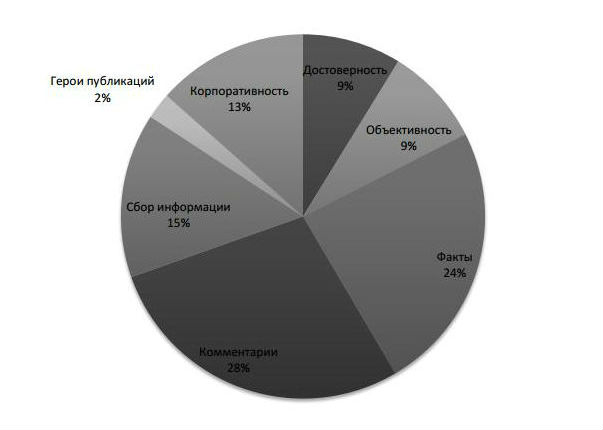 Приложение ВРаспределение регулятивных норм на управомочивающие, обязывающие и запрещающие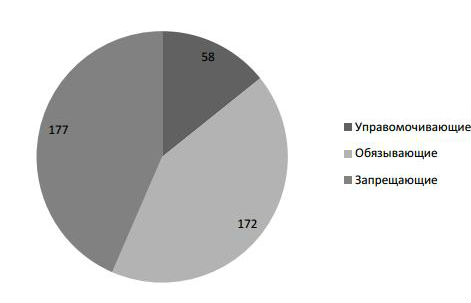 СубъектНормыКоличество упоминанийЖурналистыВысказывать личные суждения и субъективные оценки5ЖурналистыЗащищаться от насилия, оскорбления, диффамации5ЖурналистыВыдвигать обвинения1ЖурналистыПользоваться «утечками» информации1ЖурналистыКритиковать должностных лиц, предпринимателей и недостатки судебной системы1ЖурналистыУказывать на ошибки или негуманность следствия1ЖурналистыКомментировать судебные решения1ЖурналистыПерепроверить информацию по косвенным источникам1ЖурналистыПроводить расследования1ЖурналистыОбсуждать проблемы терроризма1ЖурналистыИнформировать общество о контртеррористических операциях1ЖурналистыУчаствовать в телепередачах о выборах: анализировать ход кампании, защищать зрителей от манипуляций, задавать нелицеприятные вопросы1ЖурналистыСобирать и публиковать информацию1ЖурналистыАнализировать, сопоставлять информацию1ЖурналистыОтказаться от своей подписи под сильно измененным материалом6ЖурналистыРавные профессиональные права, в том числе авторские права (коллеги- журналисты)2ЖурналистыИметь отличную точку зрения (коллеги- журналисты)1